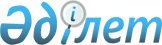 О внесении изменений в решение Исатайского районного маслихата от 31 декабря 2019 года № 288-VI "Об утверждении бюджета сельских округов Исатайского района на 2020-2022 годы"Решение Исатайского районного маслихата Атырауской области от 15 декабря 2020 года № 353-VI. Зарегистрировано Департаментом юстиции Атырауской области 22 декабря 2020 года № 4829
      В соответствии со статьей 109-1 Бюджетного кодекса Республики Казахстан от 4 декабря 2008 года, статьи 6 Закона Республики Казахстан от 23 января 2001 года "О местном государственном управлении и самоуправлении в Республике Казахстан" и рассмотрев предложение районного акимата об утверждении бюджета сельских округов на 2020-2022 годы, Исатайский районный маслихат РЕШИЛ:
      1. Внести в решение районного маслихата от 31 декабря 2020 года № 288-VI "Об утверждении бюджета сельских округов Исатайского района на 2020-2022 годы" (зарегистрировано в реестре государственной регистрации нормативных правовых актов за № 4578, опубликовано 20 января 2020 года в эталонном контрольном банке нормативных правовых актов Республики Казахстан) следующие изменения:
      в пункте 1:
      в подпункте 1):
      цифры "637 097" заменить цифрами "618 254";
      цифры "30 513" заменить цифрами "37 532"; 
      цифры "200" заменить цифрами "218"; 
      цифры "606 384" заменить цифрами "580 504".
      в подпункте 2):
      цифры "647 728" заменить цифрами "628 885".
      в пункте 2:
      в подпункте 1):
      цифры "188 464" заменить цифрами "180 091";
      цифры "4 820" заменить цифрами "7 579"; 
      цифры "77" заменить цифрами "149"; 
      цифры "183 567" заменить цифрами "172 363".
      в подпункте 2):
      цифры "190 235" заменить цифрами "181 862".
      в пункте 3:
      в подпункте 1):
      цифры "188 162" заменить цифрами "167 078";
      цифры "7 301" заменить цифрами "8 532";
      цифры "223" заменить цифрами "151";
      цифры "180 638" заменить цифрами "158 395".
      в подпункте 2):
      цифры "189 894" заменить цифрами "168 810".
      в пункте 4:
      в подпункте 1):
      цифры "209 679" заменить цифрами "191 791";
      цифры "13 647" заменить цифрами "13 989"; 
      цифру "2" заменить цифрой "1"; 
      цифры "196 030" заменить цифрами "177 801".
      в подпункте 2):
      цифры "212 495" заменить цифрами "194 607".
      в пункте 5:
      в подпункте 1):
      цифры "99 332" заменить цифрами "89 894";
      цифры "1 728" заменить цифрами "2 386";
      цифры "97 604" заменить цифрами "87 508".
      в подпункте 2):
      цифры "99 332" заменить цифрами "89 894".
      в пункте 6:
      в подпункте 1):
      цифры "111 202" заменить цифрами "103 690";
      цифры "1 321" заменить цифрами "1 609";
      цифры "120" заменить цифрами "159";
      цифры "109 761" заменить цифрами "101 922".
      в подпункте 2):
      цифры "111 202" заменить цифрами "103 690".
      в пункте 7:
      в подпункте 1):
      цифры "123 309" заменить цифрами "109 940";
      цифры "2 484" заменить цифрами "2 427";
      цифру "0" заменить цифрами "46";
      цифры "120 825" заменить цифрами "107 467".
      в подпункте 2):
      цифры "123 309" заменить цифрами "109 940".
      в пункте 8:
      цифры "934 872" заменить цифрами "899 398";
      цифры "417 831" заменить цифрами "401 734";
      цифры "110 093" заменить цифрами "107 262";
      цифры "108 292" заменить цифрами "103 216";
      цифры "110 853" заменить цифрами "110 129"; 
      цифры "57 405" заменить цифрами "51 469" ;
      цифры "68 108" заменить цифрами "64 679";
      цифры "62 290" заменить цифрами "60 909".
      в пункте 9:
      цифры "39 828" заменить цифрами "48 063";
      строки "626 тысяч тенге – на текущее содержание и материально – техническое оснащение организаций образования;" исключить.
      цифры "14 490" заменить цифрами "6 879";
      цифры "33 085" заменить цифрами "5 398". 
      в пункте 13:
      цифры "128 072" заменить цифрами "94 164";
      строки "7 500 тысяч тенге – на доплату за квалификационную категорию педагогам государственных организаций дошкольного образования;" исключить.
      2. Приложения 1, 4, 7, 10, 13, 16, 19 указанного решения изложить в новой редакции согласно приложениям 1, 2, 3, 4, 5, 6, 7 к настоящему решению.
      3. Контроль за исполнением настоящего решения возложить на постоянную комиссию (А. Рахметов) Исатайского районного маслихата по вопросам бюджета, финансов, экономики, развитию предпринимательства, аграрии и экологии.
      4. Настоящее решение вводится в действие с 1 января 2020 года. Бюджет Аккистауского сельского округа на 2020 год Бюджет Жанбайского сельского округа на 2020 год Бюджет Камыскалинского сельского округа на 2020 год Бюджет Тущыкудукского сельского округа на 2020 год Бюджет Нарынского сельского округа на 2020 год Бюджет Исатайского сельского округа на 2020 год Бюджет Зинеденского сельского округа на 2020 год
					© 2012. РГП на ПХВ «Институт законодательства и правовой информации Республики Казахстан» Министерства юстиции Республики Казахстан
				
      Председатель сессии

А. Рахметов

      Секретарь маслихата

Н. Муханбеталиев
Приложение 1 к решению Исатайского районного маслихата от 15 декабря 2020 года № 353-VIПриложение 1 к решению Исатайского районного маслихата от 31 декабря 2019 года № 288-VI
Категория
Категория
Категория
Категория
Категория
Категория
Категория
Категория
Категория
Категория
Категория
Сумма (тыс.тенге)
Класс
Класс
Класс
Класс
Класс
Класс
Класс
Класс
Сумма (тыс.тенге)
Подкласс
Подкласс
Подкласс
Подкласс
Сумма (тыс.тенге)
Наименование
Сумма (тыс.тенге)
I.Доходы
618 254
1
1
1
Налоговые поступления
37 532
01
01
01
01
Подоходный налог
17 196
2
2
2
Индивидуальный подоходный налог
17 196
04
04
04
04
Hалоги на собственность
20 336
1
1
1
Hалоги на имущество
744
3
3
3
Земельный налог
481
4
4
4
Hалог на транспортные средства
19 111
2
2
2
Неналоговые поступления
218
01
01
01
01
Доходы от государственной собственности
218
5
5
5
Доходы от аренды имущества, находящегося в государственной собственности
218
3
3
3
Поступления от продажи основного капитала
0
4
4
4
Поступления трансфертов 
580 504
02
02
02
02
Трансферты из вышестоящих органов государственного управления
580 504
3
3
3
Трансферты из районного (города областного значения) бюджета
580 504
Функциональная группа
Функциональная группа
Функциональная группа
Функциональная группа
Функциональная группа
Функциональная группа
Функциональная группа
Функциональная группа
Функциональная группа
Функциональная группа
Функциональная группа
Сумма (тыс тенге)
Функциональная подгруппа
Функциональная подгруппа
Функциональная подгруппа
Функциональная подгруппа
Функциональная подгруппа
Функциональная подгруппа
Функциональная подгруппа
Функциональная подгруппа
Функциональная подгруппа
Функциональная подгруппа
Сумма (тыс тенге)
Администратор бюджетных программ
Администратор бюджетных программ
Администратор бюджетных программ
Администратор бюджетных программ
Администратор бюджетных программ
Администратор бюджетных программ
Администратор бюджетных программ
Сумма (тыс тенге)
Бюджетная программа
Бюджетная программа
Бюджетная программа
Бюджетная программа
Бюджетная программа
Бюджетная программа
Сумма (тыс тенге)
Наименование
Наименование
Наименование
ІІ Расходы
ІІ Расходы
ІІ Расходы
628 885
1
Государственные услуги общего характера
Государственные услуги общего характера
Государственные услуги общего характера
82 402
01
01
01
Представительные, исполнительные и другие органы, выполняющие общие функции государственного управления
Представительные, исполнительные и другие органы, выполняющие общие функции государственного управления
Представительные, исполнительные и другие органы, выполняющие общие функции государственного управления
82 402
124
Аппарат акима города районного значения, села, поселка, сельского округа
Аппарат акима города районного значения, села, поселка, сельского округа
Аппарат акима города районного значения, села, поселка, сельского округа
82 402
001
001
001
Услуги по обеспечению деятельности акима города районного значения, села, поселка, сельского округа
Услуги по обеспечению деятельности акима города районного значения, села, поселка, сельского округа
Услуги по обеспечению деятельности акима города районного значения, села, поселка, сельского округа
77 293
107
107
107
Проведение мероприятий за счет резерва местного исполнительного органа на неотложные затраты
Проведение мероприятий за счет резерва местного исполнительного органа на неотложные затраты
Проведение мероприятий за счет резерва местного исполнительного органа на неотложные затраты
5 109
4
Образование
Образование
Образование
431 962
01
01
01
Дошкольное воспитание и обучение
Дошкольное воспитание и обучение
Дошкольное воспитание и обучение
431 962
124
Аппарат акима города районного значения, села, поселка, сельского округа
Аппарат акима города районного значения, села, поселка, сельского округа
Аппарат акима города районного значения, села, поселка, сельского округа
431 962
004
004
004
Дошкольное воспитание и обучение и организация медицинского обслуживания в организациях дошкольного воспитания и обучения
Дошкольное воспитание и обучение и организация медицинского обслуживания в организациях дошкольного воспитания и обучения
Дошкольное воспитание и обучение и организация медицинского обслуживания в организациях дошкольного воспитания и обучения
364 427
041
041
041
Реализация государственного образовательного заказа в дошкольных организациях образования
Реализация государственного образовательного заказа в дошкольных организациях образования
Реализация государственного образовательного заказа в дошкольных организациях образования
67 535
7
Жилищно-коммунальное хозяйство
Жилищно-коммунальное хозяйство
Жилищно-коммунальное хозяйство
105 721
02
02
02
Коммунальное хозяйство
Коммунальное хозяйство
Коммунальное хозяйство
18 259
124
Аппарат акима города районного значения, села, поселка, сельского округа
Аппарат акима города районного значения, села, поселка, сельского округа
Аппарат акима города районного значения, села, поселка, сельского округа
18 259
014
014
014
Организация водоснабжения населенных пунктов
Организация водоснабжения населенных пунктов
Организация водоснабжения населенных пунктов
18 259
03
03
03
Благоустройство населенных пунктов
Благоустройство населенных пунктов
Благоустройство населенных пунктов
87 462
124
Аппарат акима города районного значения, села, поселка, сельского округа
Аппарат акима города районного значения, села, поселка, сельского округа
Аппарат акима города районного значения, села, поселка, сельского округа
87 462
008
008
008
Освещение улиц населенных пунктов
Освещение улиц населенных пунктов
Освещение улиц населенных пунктов
30 578
009
009
009
Обеспечение санитарии населенных пунктов
Обеспечение санитарии населенных пунктов
Обеспечение санитарии населенных пунктов
26 685
011
011
011
Благоустройство и озеленение населенных пунктов
Благоустройство и озеленение населенных пунктов
Благоустройство и озеленение населенных пунктов
30 199
13
Прочие
Прочие
Прочие
8 800
09
09
09
Прочие
Прочие
Прочие
8 800
124
Аппарат акима города районного значения, села, поселка, сельского округа
Аппарат акима города районного значения, села, поселка, сельского округа
Аппарат акима города районного значения, села, поселка, сельского округа
8 800
040
040
040
Реализация мероприятий для решения вопросов обустройства населенных пунктов в реализацию мер по содействию экономическому развитию регионов в рамках Программы развития регионов до 2020 года
Реализация мероприятий для решения вопросов обустройства населенных пунктов в реализацию мер по содействию экономическому развитию регионов в рамках Программы развития регионов до 2020 года
Реализация мероприятий для решения вопросов обустройства населенных пунктов в реализацию мер по содействию экономическому развитию регионов в рамках Программы развития регионов до 2020 года
8 800
V.Дефицит (профицит) бюджета
V.Дефицит (профицит) бюджета
- 10 631
VI.Финансирование дефицита (использование профицита) бюджета
VI.Финансирование дефицита (использование профицита) бюджета
10 631
Категория
Категория
Категория
Категория
Категория
Категория
Категория
Категория
Категория
Категория
Категория
Сумма (тыс.тенге)
Класс
Класс
Класс
Класс
Класс
Класс
Класс
Класс
Класс
Сумма (тыс.тенге)
Подкласс
Подкласс
Подкласс
Подкласс
Подкласс
Сумма (тыс.тенге)
Наименование
Наименование
Сумма (тыс.тенге)
8
8
Используемые остатки бюджетных средств
Используемые остатки бюджетных средств
10 631
01
01
01
01
Остатки бюджетных средств
Остатки бюджетных средств
10 631
1
1
1
Свободные остатки бюджетных средств
Свободные остатки бюджетных средств
10 631Приложение 2 к решению Исатайского районного маслихата от 15 декабря 2020 года № 353-VIПриложение 4 к решению Исатайского районного маслихата от 31 декабря 2019 года № 288-VI
Категория
Категория
Категория
Категория
Категория
Категория
Категория
Категория
Категория
Категория
Категория
Сумма (тыс.тенге)
Класс
Класс
Класс
Класс
Класс
Класс
Класс
Класс
Сумма (тыс.тенге)
Подкласс
Подкласс
Подкласс
Подкласс
Сумма (тыс.тенге)
Наименование
Сумма (тыс.тенге)
I.Доходы
180 091
1
1
1
Налоговые поступления
7 579
01
01
01
01
Подоходный налог
567
2
2
2
Индивидуальный подоходный налог
567
04
04
04
04
Hалоги на собственность
7 012
1
1
1
Hалоги на имущество
54
3
3
3
Земельный налог
124
4
4
4
Hалог на транспортные средства
6 834
2
2
2
Неналоговые поступления
149
01
01
01
01
Доходы от государственной собственности
149
5
5
5
Доходы от аренды имущества, находящегося в государственной собственности
149
3
3
3
Поступления от продажи основного капитала
0
4
4
4
Поступления трансфертов 
172 363
02
02
02
02
Трансферты из вышестоящих органов государственного управления
172 363
3
3
3
Трансферты из районного (города областного значения) бюджета
172 363
Функциональная группа
Функциональная группа
Функциональная группа
Функциональная группа
Функциональная группа
Функциональная группа
Функциональная группа
Функциональная группа
Функциональная группа
Функциональная группа
Функциональная группа
Сумма (тыс тенге)
Функциональная подгруппа
Функциональная подгруппа
Функциональная подгруппа
Функциональная подгруппа
Функциональная подгруппа
Функциональная подгруппа
Функциональная подгруппа
Функциональная подгруппа
Функциональная подгруппа
Функциональная подгруппа
Сумма (тыс тенге)
Администратор бюджетных программ
Администратор бюджетных программ
Администратор бюджетных программ
Администратор бюджетных программ
Администратор бюджетных программ
Администратор бюджетных программ
Администратор бюджетных программ
Сумма (тыс тенге)
Бюджетная программа
Бюджетная программа
Бюджетная программа
Бюджетная программа
Бюджетная программа
Бюджетная программа
Сумма (тыс тенге)
Наименование
Наименование
Наименование
ІІ Расходы
ІІ Расходы
ІІ Расходы
181 862
1
Государственные услуги общего характера
Государственные услуги общего характера
Государственные услуги общего характера
45 623
01
01
01
Представительные, исполнительные и другие органы, выполняющие общие функции государственного управления
Представительные, исполнительные и другие органы, выполняющие общие функции государственного управления
Представительные, исполнительные и другие органы, выполняющие общие функции государственного управления
45 623
124
Аппарат акима города районного значения, села, поселка, сельского округа
Аппарат акима города районного значения, села, поселка, сельского округа
Аппарат акима города районного значения, села, поселка, сельского округа
45 623
001
001
001
Услуги по обеспечению деятельности акима города районного значения, села, поселка, сельского округа
Услуги по обеспечению деятельности акима города районного значения, села, поселка, сельского округа
Услуги по обеспечению деятельности акима города районного значения, села, поселка, сельского округа
44 720
107
107
107
Проведение мероприятий за счет резерва местного исполнительного органа на неотложные затраты
Проведение мероприятий за счет резерва местного исполнительного органа на неотложные затраты
Проведение мероприятий за счет резерва местного исполнительного органа на неотложные затраты
903
4
Образование
Образование
Образование
83 425
01
01
01
Дошкольное воспитание и обучение
Дошкольное воспитание и обучение
Дошкольное воспитание и обучение
83 425
124
Аппарат акима города районного значения, села, поселка, сельского округа
Аппарат акима города районного значения, села, поселка, сельского округа
Аппарат акима города районного значения, села, поселка, сельского округа
83 425
004
004
004
Дошкольное воспитание и обучение и организация медицинского обслуживания в организациях дошкольного воспитания и обучения
Дошкольное воспитание и обучение и организация медицинского обслуживания в организациях дошкольного воспитания и обучения
Дошкольное воспитание и обучение и организация медицинского обслуживания в организациях дошкольного воспитания и обучения
58 893
041
041
041
Реализация государственного образовательного заказа в дошкольных организациях образования
Реализация государственного образовательного заказа в дошкольных организациях образования
Реализация государственного образовательного заказа в дошкольных организациях образования
24 532
7
Жилищно-коммунальное хозяйство
Жилищно-коммунальное хозяйство
Жилищно-коммунальное хозяйство
25 005
02
02
02
Коммунальное хозяйство
Коммунальное хозяйство
Коммунальное хозяйство
17 505
124
Аппарат акима города районного значения, села, поселка, сельского округа
Аппарат акима города районного значения, села, поселка, сельского округа
Аппарат акима города районного значения, села, поселка, сельского округа
17 505
014
014
014
Организация водоснабжения населенных пунктов
Организация водоснабжения населенных пунктов
Организация водоснабжения населенных пунктов
17 505
03
03
03
Благоустройство населенных пунктов
Благоустройство населенных пунктов
Благоустройство населенных пунктов
7 500
124
Аппарат акима города районного значения, села, поселка, сельского округа
Аппарат акима города районного значения, села, поселка, сельского округа
Аппарат акима города районного значения, села, поселка, сельского округа
7 500
008
008
008
Освещение улиц населенных пунктов
Освещение улиц населенных пунктов
Освещение улиц населенных пунктов
6 500
009
009
009
Обеспечение санитарии населенных пунктов
Обеспечение санитарии населенных пунктов
Обеспечение санитарии населенных пунктов
500
011
011
011
Благоустройство и озеленение населенных пунктов
Благоустройство и озеленение населенных пунктов
Благоустройство и озеленение населенных пунктов
500
8
Культура, спорт, туризм и информационное пространство
Культура, спорт, туризм и информационное пространство
Культура, спорт, туризм и информационное пространство
24 809
01
01
01
Деятельность в области культуры
Деятельность в области культуры
Деятельность в области культуры
24 809
124
Аппарат акима района в городе, города районного значения, поселка, села, сельского округа
Аппарат акима района в городе, города районного значения, поселка, села, сельского округа
Аппарат акима района в городе, города районного значения, поселка, села, сельского округа
24 809
006
006
006
Поддержка культурно-досуговой работы на местном уровне
Поддержка культурно-досуговой работы на местном уровне
Поддержка культурно-досуговой работы на местном уровне
24 809
13
Прочие
Прочие
Прочие
3 000
09
09
09
Прочие
Прочие
Прочие
3 000
124
Аппарат акима города районного значения, села, поселка, сельского округа
Аппарат акима города районного значения, села, поселка, сельского округа
Аппарат акима города районного значения, села, поселка, сельского округа
3 000
040
040
040
Реализация мероприятий для решения вопросов обустройства населенных пунктов в реализацию мер по содействию экономическому развитию регионов в рамках Программы развития регионов до 2020 года
Реализация мероприятий для решения вопросов обустройства населенных пунктов в реализацию мер по содействию экономическому развитию регионов в рамках Программы развития регионов до 2020 года
Реализация мероприятий для решения вопросов обустройства населенных пунктов в реализацию мер по содействию экономическому развитию регионов в рамках Программы развития регионов до 2020 года
3 000
V.Дефицит (профицит) бюджета
V.Дефицит (профицит) бюджета
- 1 771
VI.Финансирование дефицита (использование профицита) бюджета
VI.Финансирование дефицита (использование профицита) бюджета
1 771
Категория
Категория
Категория
Категория
Категория
Категория
Категория
Категория
Категория
Категория
Категория
Сумма (тыс.тенге)
Класс
Класс
Класс
Класс
Класс
Класс
Класс
Класс
Класс
Сумма (тыс.тенге)
Подкласс
Подкласс
Подкласс
Подкласс
Подкласс
Сумма (тыс.тенге)
Наименование
Наименование
Сумма (тыс.тенге)
8
8
Используемые остатки бюджетных средств
Используемые остатки бюджетных средств
1 771
01
01
01
01
Остатки бюджетных средств
Остатки бюджетных средств
1 771
1
1
1
Свободные остатки бюджетных средств
Свободные остатки бюджетных средств
1 771Приложение 3 к решению Исатайского районного маслихата от 15 декабря 2020 года № 353-VIПриложение 7 к решению Исатайского районного маслихата от 31 декабря 2019 года № 288-VI
Категория
Категория
Категория
Категория
Категория
Категория
Категория
Категория
Категория
Категория
Категория
Сумма (тыс.тенге)
Класс
Класс
Класс
Класс
Класс
Класс
Класс
Класс
Сумма (тыс.тенге)
Подкласс
Подкласс
Подкласс
Подкласс
Сумма (тыс.тенге)
Наименование
Сумма (тыс.тенге)
I.Доходы
167 078
1
1
1
Налоговые поступления
8 532
01
01
01
01
Подоходный налог
2 152
2
2
2
Индивидуальный подоходный налог
2 152
04
04
04
04
Hалоги на собственность
6 380
1
1
1
Hалоги на имущество
152
3
3
3
Земельный налог
163
4
4
4
Hалог на транспортные средства
6 065
2
2
2
Неналоговые поступления
151
01
01
01
01
Доходы от государственной собственности
151
5
5
5
Доходы от аренды имущества, находящегося в государственной собственности
151
3
3
3
Поступления от продажи основного капитала
0
4
4
4
Поступления трансфертов 
158 395
02
02
02
02
Трансферты из вышестоящих органов государственного управления
158 395
3
3
3
Трансферты из районного (города областного значения) бюджета
158 395
Функциональная группа
Функциональная группа
Функциональная группа
Функциональная группа
Функциональная группа
Функциональная группа
Функциональная группа
Функциональная группа
Функциональная группа
Функциональная группа
Функциональная группа
Сумма (тыс тенге)
Функциональная подгруппа
Функциональная подгруппа
Функциональная подгруппа
Функциональная подгруппа
Функциональная подгруппа
Функциональная подгруппа
Функциональная подгруппа
Функциональная подгруппа
Функциональная подгруппа
Функциональная подгруппа
Сумма (тыс тенге)
Администратор бюджетных программ
Администратор бюджетных программ
Администратор бюджетных программ
Администратор бюджетных программ
Администратор бюджетных программ
Администратор бюджетных программ
Администратор бюджетных программ
Сумма (тыс тенге)
Бюджетная программа
Бюджетная программа
Бюджетная программа
Бюджетная программа
Бюджетная программа
Бюджетная программа
Сумма (тыс тенге)
Наименование
Наименование
Наименование
ІІ Расходы
ІІ Расходы
ІІ Расходы
168 810
1
Государственные услуги общего характера
Государственные услуги общего характера
Государственные услуги общего характера
43 800
01
01
01
Представительные, исполнительные и другие органы, выполняющие общие функции государственного управления
Представительные, исполнительные и другие органы, выполняющие общие функции государственного управления
Представительные, исполнительные и другие органы, выполняющие общие функции государственного управления
43 800
124
Аппарат акима города районного значения, села, поселка, сельского округа
Аппарат акима города районного значения, села, поселка, сельского округа
Аппарат акима города районного значения, села, поселка, сельского округа
43 800
001
001
001
Услуги по обеспечению деятельности акима города районного значения, села, поселка, сельского округа
Услуги по обеспечению деятельности акима города районного значения, села, поселка, сельского округа
Услуги по обеспечению деятельности акима города районного значения, села, поселка, сельского округа
37 083
022
022
022
Капитальные расходы государственного органа 
Капитальные расходы государственного органа 
Капитальные расходы государственного органа 
6 099
107
107
107
Проведение мероприятий за счет резерва местного исполнительного органа на неотложные затраты
Проведение мероприятий за счет резерва местного исполнительного органа на неотложные затраты
Проведение мероприятий за счет резерва местного исполнительного органа на неотложные затраты
618
4
Образование
Образование
Образование
87 694
01
01
01
Дошкольное воспитание и обучение
Дошкольное воспитание и обучение
Дошкольное воспитание и обучение
87 694
124
Аппарат акима города районного значения, села, поселка, сельского округа
Аппарат акима города районного значения, села, поселка, сельского округа
Аппарат акима города районного значения, села, поселка, сельского округа
87 694
004
004
004
Дошкольное воспитание и обучение и организация медицинского обслуживания в организациях дошкольного воспитания и обучения
Дошкольное воспитание и обучение и организация медицинского обслуживания в организациях дошкольного воспитания и обучения
Дошкольное воспитание и обучение и организация медицинского обслуживания в организациях дошкольного воспитания и обучения
87 694
7
Жилищно-коммунальное хозяйство
Жилищно-коммунальное хозяйство
Жилищно-коммунальное хозяйство
13 272
02
02
02
Коммунальное хозяйство
Коммунальное хозяйство
Коммунальное хозяйство
8 828
124
Аппарат акима города районного значения, села, поселка, сельского округа
Аппарат акима города районного значения, села, поселка, сельского округа
Аппарат акима города районного значения, села, поселка, сельского округа
8 828
014
014
014
Организация водоснабжения населенных пунктов
Организация водоснабжения населенных пунктов
Организация водоснабжения населенных пунктов
8 828
03
03
03
Благоустройство населенных пунктов
Благоустройство населенных пунктов
Благоустройство населенных пунктов
4 444
124
Аппарат акима города районного значения, села, поселка, сельского округа
Аппарат акима города районного значения, села, поселка, сельского округа
Аппарат акима города районного значения, села, поселка, сельского округа
4 444
008
008
008
Освещение улиц населенных пунктов
Освещение улиц населенных пунктов
Освещение улиц населенных пунктов
3 444
009
009
009
Обеспечение санитарии населенных пунктов
Обеспечение санитарии населенных пунктов
Обеспечение санитарии населенных пунктов
500
011
011
011
Благоустройство и озеленение населенных пунктов
Благоустройство и озеленение населенных пунктов
Благоустройство и озеленение населенных пунктов
500
8
Культура, спорт, туризм и информационное пространство
Культура, спорт, туризм и информационное пространство
Культура, спорт, туризм и информационное пространство
20 344
01
01
01
Деятельность в области культуры
Деятельность в области культуры
Деятельность в области культуры
20 344
124
Аппарат акима района в городе, города районного значения, поселка, села, сельского округа
Аппарат акима района в городе, города районного значения, поселка, села, сельского округа
Аппарат акима района в городе, города районного значения, поселка, села, сельского округа
20 344
006
006
006
Поддержка культурно-досуговой работы на местном уровне
Поддержка культурно-досуговой работы на местном уровне
Поддержка культурно-досуговой работы на местном уровне
20 344
13
Прочие
Прочие
Прочие
3 700
09
09
09
Прочие
Прочие
Прочие
3 700
124
Аппарат акима города районного значения, села, поселка, сельского округа
Аппарат акима города районного значения, села, поселка, сельского округа
Аппарат акима города районного значения, села, поселка, сельского округа
3 700
040
040
040
Реализация мероприятий для решения вопросов обустройства населенных пунктов в реализацию мер по содействию экономическому развитию регионов в рамках Программы развития регионов до 2020 года
Реализация мероприятий для решения вопросов обустройства населенных пунктов в реализацию мер по содействию экономическому развитию регионов в рамках Программы развития регионов до 2020 года
Реализация мероприятий для решения вопросов обустройства населенных пунктов в реализацию мер по содействию экономическому развитию регионов в рамках Программы развития регионов до 2020 года
3 700
V.Дефицит (профицит) бюджета
V.Дефицит (профицит) бюджета
- 1 732
VI.Финансирование дефицита (использование профицита) бюджета
VI.Финансирование дефицита (использование профицита) бюджета
1 732
Категория
Категория
Категория
Категория
Категория
Категория
Категория
Категория
Категория
Категория
Категория
Сумма (тыс.тенге)
Класс
Класс
Класс
Класс
Класс
Класс
Класс
Класс
Класс
Сумма (тыс.тенге)
Подкласс
Подкласс
Подкласс
Подкласс
Подкласс
Сумма (тыс.тенге)
Наименование
Наименование
Сумма (тыс.тенге)
8
8
Используемые остатки бюджетных средств
Используемые остатки бюджетных средств
1 732
01
01
01
01
Остатки бюджетных средств
Остатки бюджетных средств
1 732
1
1
1
Свободные остатки бюджетных средств
Свободные остатки бюджетных средств
1 732Приложение 4 к решению Исатайского районного маслихата от 15 декабря 2020 года № 353-VIПриложение 10 к решению Исатайского районного маслихата от 31 декабря 2019 года № 288-VI
Категория
Категория
Категория
Категория
Категория
Категория
Категория
Категория
Категория
Категория
Категория
Сумма (тыс.тенге)
Класс
Класс
Класс
Класс
Класс
Класс
Класс
Класс
Сумма (тыс.тенге)
Подкласс
Подкласс
Подкласс
Подкласс
Сумма (тыс.тенге)
Наименование
Сумма (тыс.тенге)
I.Доходы
191 791
1
1
1
Налоговые поступления
13 989
01
01
01
01
Подоходный налог
5 268
2
2
2
Индивидуальный подоходный налог
5 268
04
04
04
04
Hалоги на собственность
8 721
1
1
1
Hалоги на имущество
248
3
3
3
Земельный налог
206
4
4
4
Hалог на транспортные средства
8 267
2
2
2
Неналоговые поступления
1
01
01
01
01
Доходы от государственной собственности
1
5
5
5
Доходы от аренды имущества, находящегося в государственной собственности
1
3
3
3
Поступления от продажи основного капитала
0
4
4
4
Поступления трансфертов 
177 801
02
02
02
02
Трансферты из вышестоящих органов государственного управления
177 801
3
3
3
Трансферты из районного (города областного значения) бюджета
177 801
Функциональная группа
Функциональная группа
Функциональная группа
Функциональная группа
Функциональная группа
Функциональная группа
Функциональная группа
Функциональная группа
Функциональная группа
Функциональная группа
Функциональная группа
Сумма (тыс тенге)
Функциональная подгруппа
Функциональная подгруппа
Функциональная подгруппа
Функциональная подгруппа
Функциональная подгруппа
Функциональная подгруппа
Функциональная подгруппа
Функциональная подгруппа
Функциональная подгруппа
Функциональная подгруппа
Сумма (тыс тенге)
Администратор бюджетных программ
Администратор бюджетных программ
Администратор бюджетных программ
Администратор бюджетных программ
Администратор бюджетных программ
Администратор бюджетных программ
Администратор бюджетных программ
Сумма (тыс тенге)
Бюджетная программа
Бюджетная программа
Бюджетная программа
Бюджетная программа
Бюджетная программа
Бюджетная программа
Сумма (тыс тенге)
Наименование
Наименование
Наименование
ІІ Расходы
ІІ Расходы
ІІ Расходы
194 607
1
Государственные услуги общего характера
Государственные услуги общего характера
Государственные услуги общего характера
53 755
01
01
01
Представительные, исполнительные и другие органы, выполняющие общие функции государственного управления
Представительные, исполнительные и другие органы, выполняющие общие функции государственного управления
Представительные, исполнительные и другие органы, выполняющие общие функции государственного управления
53 755
124
Аппарат акима города районного значения, села, поселка, сельского округа
Аппарат акима города районного значения, села, поселка, сельского округа
Аппарат акима города районного значения, села, поселка, сельского округа
53 755
001
001
001
Услуги по обеспечению деятельности акима города районного значения, села, поселка, сельского округа
Услуги по обеспечению деятельности акима города районного значения, села, поселка, сельского округа
Услуги по обеспечению деятельности акима города районного значения, села, поселка, сельского округа
52 915
107
107
107
Проведение мероприятий за счет резерва местного исполнительного органа на неотложные затраты
Проведение мероприятий за счет резерва местного исполнительного органа на неотложные затраты
Проведение мероприятий за счет резерва местного исполнительного органа на неотложные затраты
840
4
Образование
Образование
Образование
94 495
01
01
01
Дошкольное воспитание и обучение
Дошкольное воспитание и обучение
Дошкольное воспитание и обучение
94 495
124
Аппарат акима города районного значения, села, поселка, сельского округа
Аппарат акима города районного значения, села, поселка, сельского округа
Аппарат акима города районного значения, села, поселка, сельского округа
94 495
004
004
004
Дошкольное воспитание и обучение и организация медицинского обслуживания в организациях дошкольного воспитания и обучения
Дошкольное воспитание и обучение и организация медицинского обслуживания в организациях дошкольного воспитания и обучения
Дошкольное воспитание и обучение и организация медицинского обслуживания в организациях дошкольного воспитания и обучения
66 312
041
041
041
Реализация государственного образовательного заказа в дошкольных организациях образования
Реализация государственного образовательного заказа в дошкольных организациях образования
Реализация государственного образовательного заказа в дошкольных организациях образования
28 183
7
Жилищно-коммунальное хозяйство
Жилищно-коммунальное хозяйство
Жилищно-коммунальное хозяйство
13 871
02
02
02
Коммунальное хозяйство
Коммунальное хозяйство
Коммунальное хозяйство
10 131
124
Аппарат акима города районного значения, села, поселка, сельского округа
Аппарат акима города районного значения, села, поселка, сельского округа
Аппарат акима города районного значения, села, поселка, сельского округа
10 131
014
014
014
Организация водоснабжения населенных пунктов
Организация водоснабжения населенных пунктов
Организация водоснабжения населенных пунктов
10 131
03
03
03
Благоустройство населенных пунктов
Благоустройство населенных пунктов
Благоустройство населенных пунктов
3 740
124
Аппарат акима города районного значения, села, поселка, сельского округа
Аппарат акима города районного значения, села, поселка, сельского округа
Аппарат акима города районного значения, села, поселка, сельского округа
3 740
008
008
008
Освещение улиц населенных пунктов
Освещение улиц населенных пунктов
Освещение улиц населенных пунктов
1 350
009
009
009
Обеспечение санитарии населенных пунктов
Обеспечение санитарии населенных пунктов
Обеспечение санитарии населенных пунктов
1 500
011
011
011
Благоустройство и озеленение населенных пунктов
Благоустройство и озеленение населенных пунктов
Благоустройство и озеленение населенных пунктов
890
8
Культура, спорт, туризм и информационное пространство
Культура, спорт, туризм и информационное пространство
Культура, спорт, туризм и информационное пространство
27 686
01
01
01
Деятельность в области культуры
Деятельность в области культуры
Деятельность в области культуры
27 686
124
Аппарат акима района в городе, города районного значения, поселка, села, сельского округа
Аппарат акима района в городе, города районного значения, поселка, села, сельского округа
Аппарат акима района в городе, города районного значения, поселка, села, сельского округа
27 686
006
006
006
Поддержка культурно-досуговой работы на местном уровне
Поддержка культурно-досуговой работы на местном уровне
Поддержка культурно-досуговой работы на местном уровне
27 686
13
Прочие
Прочие
Прочие
4 800
09
09
09
Прочие
Прочие
Прочие
4 800
124
Аппарат акима города районного значения, села, поселка, сельского округа
Аппарат акима города районного значения, села, поселка, сельского округа
Аппарат акима города районного значения, села, поселка, сельского округа
4 800
040
040
040
Реализация мероприятий для решения вопросов обустройства населенных пунктов в реализацию мер по содействию экономическому развитию регионов в рамках Программы развития регионов до 2020 года
Реализация мероприятий для решения вопросов обустройства населенных пунктов в реализацию мер по содействию экономическому развитию регионов в рамках Программы развития регионов до 2020 года
Реализация мероприятий для решения вопросов обустройства населенных пунктов в реализацию мер по содействию экономическому развитию регионов в рамках Программы развития регионов до 2020 года
4 800
V.Дефицит (профицит) бюджета
V.Дефицит (профицит) бюджета
- 2 816
VI.Финансирование дефицита (использование профицита) бюджета
VI.Финансирование дефицита (использование профицита) бюджета
2 816
Категория
Категория
Категория
Категория
Категория
Категория
Категория
Категория
Категория
Категория
Категория
Сумма (тыс.тенге)
Класс
Класс
Класс
Класс
Класс
Класс
Класс
Класс
Класс
Сумма (тыс.тенге)
Подкласс
Подкласс
Подкласс
Подкласс
Подкласс
Сумма (тыс.тенге)
Наименование
Наименование
Сумма (тыс.тенге)
8
8
Используемые остатки бюджетных средств
Используемые остатки бюджетных средств
2 816
01
01
01
01
Остатки бюджетных средств
Остатки бюджетных средств
2 816
1
1
1
Свободные остатки бюджетных средств
Свободные остатки бюджетных средств
2 816Приложение 5 к решению Исатайского районного маслихата от 15 декабря 2020 года № 353-VIПриложение 13 к решению Исатайского районного маслихата от 31 декабря 2019 года № 288-VI
Категория
Категория
Категория
Категория
Категория
Категория
Категория
Категория
Сумма (тыс.тенге)
Класс
Класс
Класс
Класс
Класс
Класс
Сумма (тыс.тенге)
Подкласс
Подкласс
Подкласс
Сумма (тыс.тенге)
Наименование
Сумма (тыс.тенге)
I.Доходы
89 894
1
1
Налоговые поступления
2 386
01
01
01
Подоходный налог
0
2
2
Индивидуальный подоходный налог
0
04
04
04
Hалоги на собственность
2 386
1
1
Hалоги на имущество
27
3
3
Земельный налог
24
4
4
Hалог на транспортные средства
2 335
2
2
Неналоговые поступления
0
3
3
Поступления от продажи основного капитала
0
4
4
Поступления трансфертов 
87 508
02
02
02
Трансферты из вышестоящих органов государственного управления
87 508
3
3
Трансферты из районного (города областного значения) бюджета
87 508
Функциональная группа
Функциональная группа
Функциональная группа
Функциональная группа
Функциональная группа
Функциональная группа
Функциональная группа
Функциональная группа
Сумма (тыс тенге)
Функциональная подгруппа
Функциональная подгруппа
Функциональная подгруппа
Функциональная подгруппа
Функциональная подгруппа
Функциональная подгруппа
Функциональная подгруппа
Сумма (тыс тенге)
Администратор бюджетных программ
Администратор бюджетных программ
Администратор бюджетных программ
Администратор бюджетных программ
Администратор бюджетных программ
Сумма (тыс тенге)
Бюджетная программа
Бюджетная программа
Бюджетная программа
Бюджетная программа
Сумма (тыс тенге)
Наименование
Наименование
ІІ Расходы
ІІ Расходы
89 894
1
Государственные услуги общего характера
Государственные услуги общего характера
31 790
01
01
Представительные, исполнительные и другие органы, выполняющие общие функции государственного управления
Представительные, исполнительные и другие органы, выполняющие общие функции государственного управления
31 790
124
Аппарат акима города районного значения, села, поселка, сельского округа
Аппарат акима города районного значения, села, поселка, сельского округа
31 790
001
001
Услуги по обеспечению деятельности акима города районного значения, села, поселка, сельского округа
Услуги по обеспечению деятельности акима города районного значения, села, поселка, сельского округа
25 139
022
022
Капитальные расходы государственного органа 
Капитальные расходы государственного органа 
6 099
107
107
 Проведение мероприятий за счет резерва местного исполнительного органа на неотложные затраты
 Проведение мероприятий за счет резерва местного исполнительного органа на неотложные затраты
552
4
Образование
Образование
33 102
01
01
Дошкольное воспитание и обучение
Дошкольное воспитание и обучение
33 102
124
Аппарат акима города районного значения, села, поселка, сельского округа
Аппарат акима города районного значения, села, поселка, сельского округа
33 102
004
004
Дошкольное воспитание и обучение и организация медицинского обслуживания в организациях дошкольного воспитания и обучения
Дошкольное воспитание и обучение и организация медицинского обслуживания в организациях дошкольного воспитания и обучения
9 188
041
041
Реализация государственного образовательного заказа в дошкольных организациях образования
Реализация государственного образовательного заказа в дошкольных организациях образования
23 914
7
Жилищно-коммунальное хозяйство
Жилищно-коммунальное хозяйство
11 936
02
02
Коммунальное хозяйство
Коммунальное хозяйство
7 897
124
Аппарат акима города районного значения, села, поселка, сельского округа
Аппарат акима города районного значения, села, поселка, сельского округа
7 897
014
014
Организация водоснабжения населенных пунктов
Организация водоснабжения населенных пунктов
7 897
03
03
Благоустройство населенных пунктов
Благоустройство населенных пунктов
4 039
124
Аппарат акима города районного значения, села, поселка, сельского округа
Аппарат акима города районного значения, села, поселка, сельского округа
4 039
008
008
Освещение улиц населенных пунктов
Освещение улиц населенных пунктов
3 218
009
009
Обеспечение санитарии населенных пунктов
Обеспечение санитарии населенных пунктов
500
011
011
Благоустройство и озеленение населенных пунктов
Благоустройство и озеленение населенных пунктов
321
8
Культура, спорт, туризм и информационное пространство
Культура, спорт, туризм и информационное пространство
11 766
01
01
Деятельность в области культуры
Деятельность в области культуры
11 766
124
Аппарат акима района в городе, города районного значения, поселка, села, сельского округа
Аппарат акима района в городе, города районного значения, поселка, села, сельского округа
11 766
006
006
Поддержка культурно-досуговой работы на местном уровне
Поддержка культурно-досуговой работы на местном уровне
11 766
13
Прочие
Прочие
1 300
09
09
Прочие
Прочие
1 300
124
Аппарат акима города районного значения, села, поселка, сельского округа
Аппарат акима города районного значения, села, поселка, сельского округа
1 300
040
040
Реализация мероприятий для решения вопросов обустройства населенных пунктов в реализацию мер по содействию экономическому развитию регионов в рамках Программы развития регионов до 2020 года
Реализация мероприятий для решения вопросов обустройства населенных пунктов в реализацию мер по содействию экономическому развитию регионов в рамках Программы развития регионов до 2020 года
1 300Приложение 6 к решению Исатайского районного маслихата от 15 декабря 2020 года № 353-VIПриложение 16 к решению Исатайского районного маслихата от 31 декабря 2019 года № 288-VI
Категория
Категория
Категория
Категория
Категория
Категория
Категория
Категория
Сумма (тыс.тенге)
Класс
Класс
Класс
Класс
Класс
Класс
Сумма (тыс.тенге)
Подкласс
Подкласс
Подкласс
Сумма (тыс.тенге)
Наименование
Сумма (тыс.тенге)
I.Доходы
103 690
1
1
Налоговые поступления
1 609
01
01
01
Подоходный налог
55
2
2
Индивидуальный подоходный налог
55
04
04
04
Hалоги на собственность
1 554
1
1
Hалоги на имущество
21
3
3
Земельный налог
64
4
4
Hалог на транспортные средства
1 469
2
2
Неналоговые поступления
159
01
01
01
Доходы от государственной собственности
159
5
5
Доходы от аренды имущества, находящегося в государственной собственности
159
3
3
Поступления от продажи основного капитала
0
4
4
Поступления трансфертов 
101 922
02
02
02
Трансферты из вышестоящих органов государственного управления
101 922
3
3
Трансферты из районного (города областного значения) бюджета
101 922
Функциональная группа
Функциональная группа
Функциональная группа
Функциональная группа
Функциональная группа
Функциональная группа
Функциональная группа
Функциональная группа
Сумма (тыс тенге)
Функциональная подгруппа
Функциональная подгруппа
Функциональная подгруппа
Функциональная подгруппа
Функциональная подгруппа
Функциональная подгруппа
Функциональная подгруппа
Сумма (тыс тенге)
Администратор бюджетных программ
Администратор бюджетных программ
Администратор бюджетных программ
Администратор бюджетных программ
Администратор бюджетных программ
Сумма (тыс тенге)
Бюджетная программа
Бюджетная программа
Бюджетная программа
Бюджетная программа
Сумма (тыс тенге)
Наименование
Наименование
ІІ Расходы
ІІ Расходы
103 690
1
Государственные услуги общего характера
Государственные услуги общего характера
42 245
01
01
Представительные, исполнительные и другие органы, выполняющие общие функции государственного управления
Представительные, исполнительные и другие органы, выполняющие общие функции государственного управления
42 245
124
Аппарат акима города районного значения, села, поселка, сельского округа
Аппарат акима города районного значения, села, поселка, сельского округа
42 245
001
001
Услуги по обеспечению деятельности акима города районного значения, села, поселка, сельского округа
Услуги по обеспечению деятельности акима города районного значения, села, поселка, сельского округа
35 906
022
022
Капитальные расходы государственного органа 
Капитальные расходы государственного органа 
6 099
107
107
 Проведение мероприятий за счет резерва местного исполнительного органа на неотложные затраты
 Проведение мероприятий за счет резерва местного исполнительного органа на неотложные затраты
240
4
Образование
Образование
43 044
01
01
Дошкольное воспитание и обучение
Дошкольное воспитание и обучение
43 044
124
Аппарат акима города районного значения, села, поселка, сельского округа
Аппарат акима города районного значения, села, поселка, сельского округа
43 044
004
004
Дошкольное воспитание и обучение и организация медицинского обслуживания в организациях дошкольного воспитания и обучения
Дошкольное воспитание и обучение и организация медицинского обслуживания в организациях дошкольного воспитания и обучения
31 353
041
041
Реализация государственного образовательного заказа в дошкольных организациях образования
Реализация государственного образовательного заказа в дошкольных организациях образования
11 691
7
Жилищно-коммунальное хозяйство
Жилищно-коммунальное хозяйство
6 520
02
02
Коммунальное хозяйство
Коммунальное хозяйство
5 165
124
Аппарат акима города районного значения, села, поселка, сельского округа
Аппарат акима города районного значения, села, поселка, сельского округа
5 165
014
014
Организация водоснабжения населенных пунктов
Организация водоснабжения населенных пунктов
5 165
03
03
Благоустройство населенных пунктов
Благоустройство населенных пунктов
1 355
124
Аппарат акима города районного значения, села, поселка, сельского округа
Аппарат акима города районного значения, села, поселка, сельского округа
1 355
008
008
Освещение улиц населенных пунктов
Освещение улиц населенных пунктов
355
009
009
Обеспечение санитарии населенных пунктов
Обеспечение санитарии населенных пунктов
500
011
011
Благоустройство и озеленение населенных пунктов
Благоустройство и озеленение населенных пунктов
500
8
Культура, спорт, туризм и информационное пространство
Культура, спорт, туризм и информационное пространство
10 381
01
01
Деятельность в области культуры
Деятельность в области культуры
10 381
124
Аппарат акима района в городе, города районного значения, поселка, села, сельского округа
Аппарат акима района в городе, города районного значения, поселка, села, сельского округа
10 381
006
006
Поддержка культурно-досуговой работы на местном уровне
Поддержка культурно-досуговой работы на местном уровне
10 381
13
Прочие
Прочие
1 500
09
09
Прочие
Прочие
1 500
124
Аппарат акима города районного значения, села, поселка, сельского округа
Аппарат акима города районного значения, села, поселка, сельского округа
1 500
040
040
Реализация мероприятий для решения вопросов обустройства населенных пунктов в реализацию мер по содействию экономическому развитию регионов в рамках Программы развития регионов до 2020 года
Реализация мероприятий для решения вопросов обустройства населенных пунктов в реализацию мер по содействию экономическому развитию регионов в рамках Программы развития регионов до 2020 года
1 500Приложение 7 к решению Исатайского районного маслихата от 15 декабря 2020 года № 353-VIПриложение 19 к решению Исатайского районного маслихата от 31 декабря 2019 года № 288-VI
Категория
Категория
Категория
Категория
Категория
Категория
Категория
Категория
Сумма (тыс.тенге)
Класс
Класс
Класс
Класс
Класс
Класс
Сумма (тыс.тенге)
Подкласс
Подкласс
Подкласс
Сумма (тыс.тенге)
Наименование
Сумма (тыс.тенге)
I.Доходы
109 940
1
1
Налоговые поступления
2 427
01
01
01
Подоходный налог
64
2
2
Индивидуальный подоходный налог
64
04
04
04
Hалоги на собственность
2 363
1
1
Hалоги на имущество
14
3
3
Земельный налог
37
4
4
Hалог на транспортные средства
2 312
2
2
Неналоговые поступления
46
3
3
Поступления от продажи основного капитала
0
4
4
Поступления трансфертов 
107 467
02
02
02
Трансферты из вышестоящих органов государственного управления
107 467
3
3
Трансферты из районного (города областного значения) бюджета
107 467
Функциональная группа
Функциональная группа
Функциональная группа
Функциональная группа
Функциональная группа
Функциональная группа
Функциональная группа
Функциональная группа
Сумма (тыс тенге)
Функциональная подгруппа
Функциональная подгруппа
Функциональная подгруппа
Функциональная подгруппа
Функциональная подгруппа
Функциональная подгруппа
Функциональная подгруппа
Сумма (тыс тенге)
Администратор бюджетных программ
Администратор бюджетных программ
Администратор бюджетных программ
Администратор бюджетных программ
Администратор бюджетных программ
Сумма (тыс тенге)
Бюджетная программа
Бюджетная программа
Бюджетная программа
Бюджетная программа
Сумма (тыс тенге)
Наименование
Наименование
ІІ Расходы
ІІ Расходы
109 940
1
Государственные услуги общего характера
Государственные услуги общего характера
29 079
01
01
Представительные, исполнительные и другие органы, выполняющие общие функции государственного управления
Представительные, исполнительные и другие органы, выполняющие общие функции государственного управления
29 079
124
Аппарат акима города районного значения, села, поселка, сельского округа
Аппарат акима города районного значения, села, поселка, сельского округа
29 079
001
001
Услуги по обеспечению деятельности акима города районного значения, села, поселка, сельского округа
Услуги по обеспечению деятельности акима города районного значения, села, поселка, сельского округа
21 888
022
022
Капитальные расходы государственного органа 
Капитальные расходы государственного органа 
6 099
107
107
 Проведение мероприятий за счет резерва местного исполнительного органа на неотложные затраты
 Проведение мероприятий за счет резерва местного исполнительного органа на неотложные затраты
1 092
4
Образование
Образование
59 020
01
01
Дошкольное воспитание и обучение
Дошкольное воспитание и обучение
59 020
124
Аппарат акима города районного значения, села, поселка, сельского округа
Аппарат акима города районного значения, села, поселка, сельского округа
59 020
004
004
Дошкольное воспитание и обучение и организация медицинского обслуживания в организациях дошкольного воспитания и обучения
Дошкольное воспитание и обучение и организация медицинского обслуживания в организациях дошкольного воспитания и обучения
50 498
041
041
Реализация государственного образовательного заказа в дошкольных организациях образования
Реализация государственного образовательного заказа в дошкольных организациях образования
8 522
7
Жилищно-коммунальное хозяйство
Жилищно-коммунальное хозяйство
9 894
02
02
Коммунальное хозяйство
Коммунальное хозяйство
8 844
124
Аппарат акима города районного значения, села, поселка, сельского округа
Аппарат акима города районного значения, села, поселка, сельского округа
8 844
014
014
Организация водоснабжения населенных пунктов
Организация водоснабжения населенных пунктов
8 844
03
03
Благоустройство населенных пунктов
Благоустройство населенных пунктов
1 050
124
Аппарат акима города районного значения, села, поселка, сельского округа
Аппарат акима города районного значения, села, поселка, сельского округа
1 050
008
008
Освещение улиц населенных пунктов
Освещение улиц населенных пунктов
479
009
009
Обеспечение санитарии населенных пунктов
Обеспечение санитарии населенных пунктов
250
011
011
Благоустройство и озеленение населенных пунктов
Благоустройство и озеленение населенных пунктов
321
8
Культура, спорт, туризм и информационное пространство
Культура, спорт, туризм и информационное пространство
10 747
01
01
Деятельность в области культуры
Деятельность в области культуры
10 747
124
Аппарат акима района в городе, города районного значения, поселка, села, сельского округа
Аппарат акима района в городе, города районного значения, поселка, села, сельского округа
10 747
006
006
Поддержка культурно-досуговой работы на местном уровне
Поддержка культурно-досуговой работы на местном уровне
10 747
13
Прочие
Прочие
1 200
09
09
Прочие
Прочие
1 200
124
Аппарат акима города районного значения, села, поселка, сельского округа
Аппарат акима города районного значения, села, поселка, сельского округа
1 200
040
040
Реализация мероприятий для решения вопросов обустройства населенных пунктов в реализацию мер по содействию экономическому развитию регионов в рамках Программы развития регионов до 2020 года
Реализация мероприятий для решения вопросов обустройства населенных пунктов в реализацию мер по содействию экономическому развитию регионов в рамках Программы развития регионов до 2020 года
1 200